Батыс  Қазақстан  облысы .Теректі ауданы. Жаңа өмір ауылы 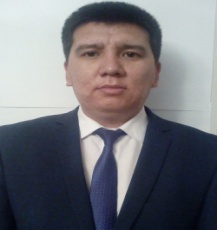 Шаған Жалпы орта білім беретін мектебіҚазақ тілі мен әдебиеті пәнінің мұғаліміХанов Шохан Уалиханович	Сабақ жоспары. 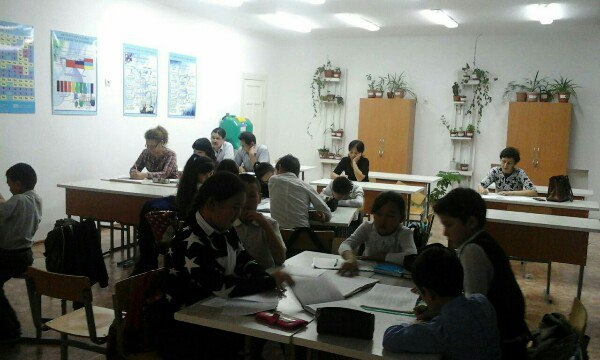 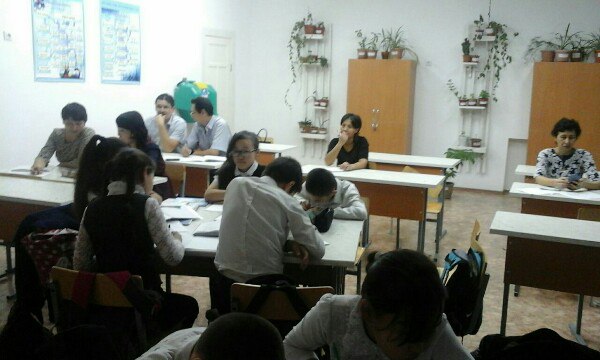 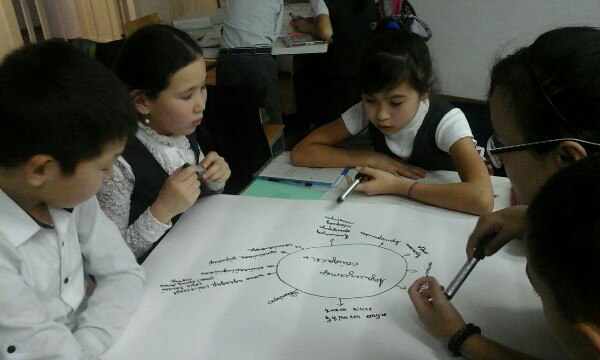 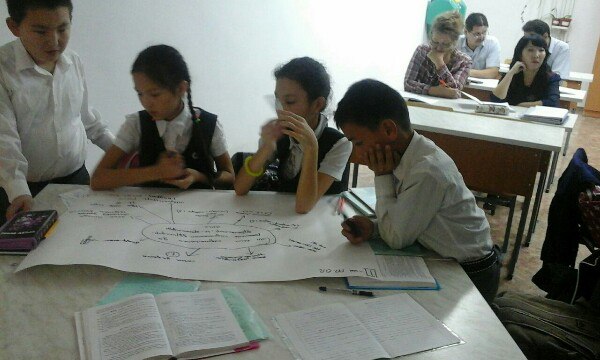 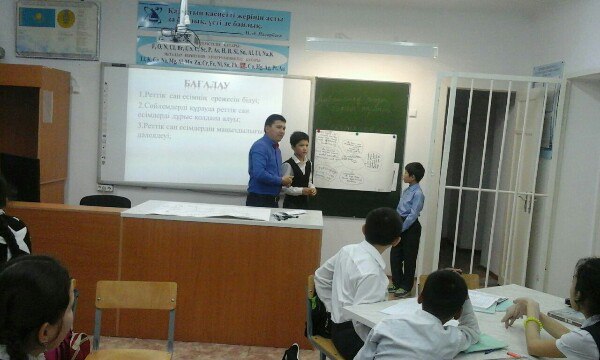 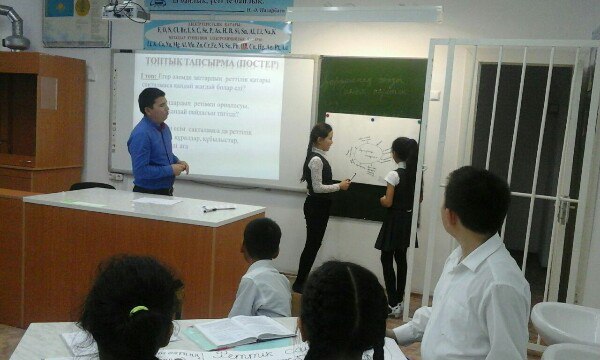 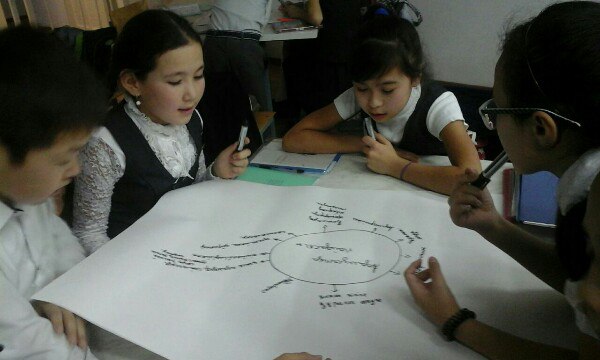 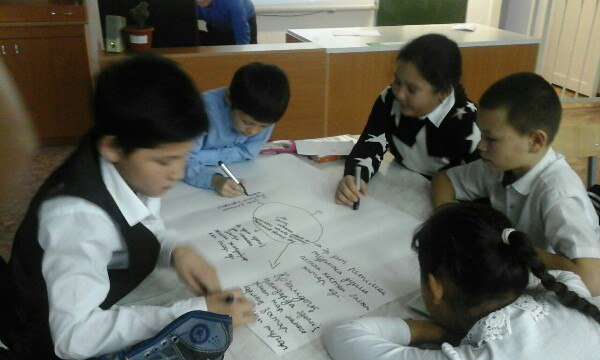 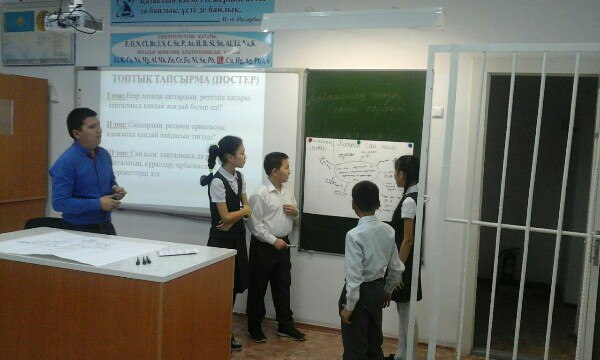 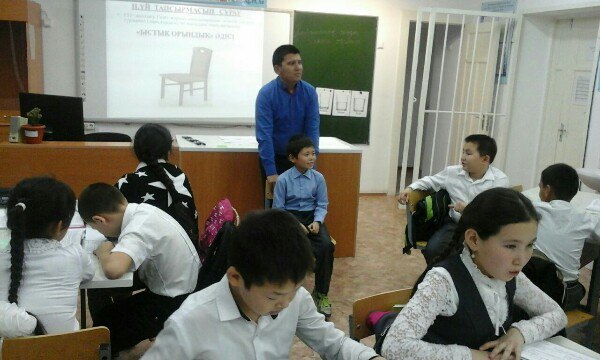 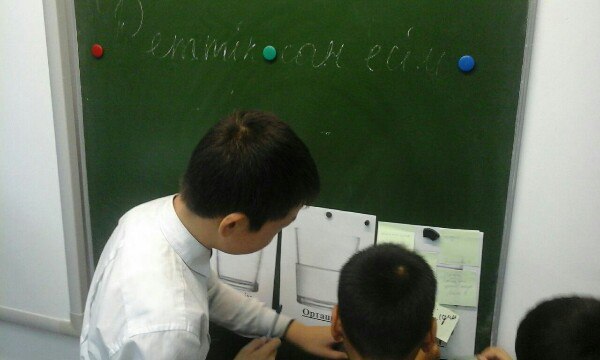 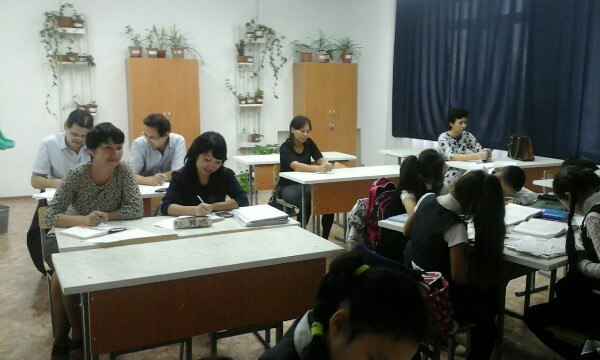 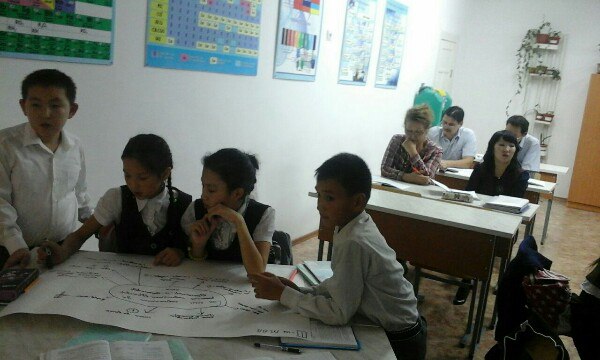 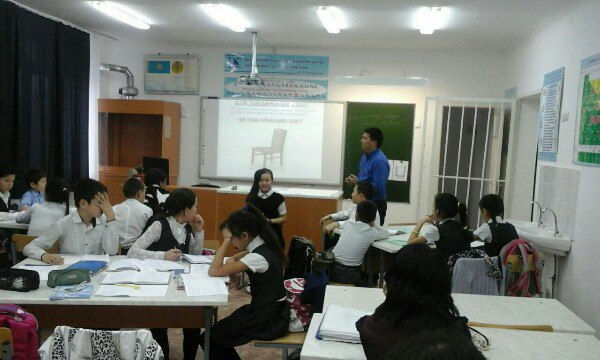 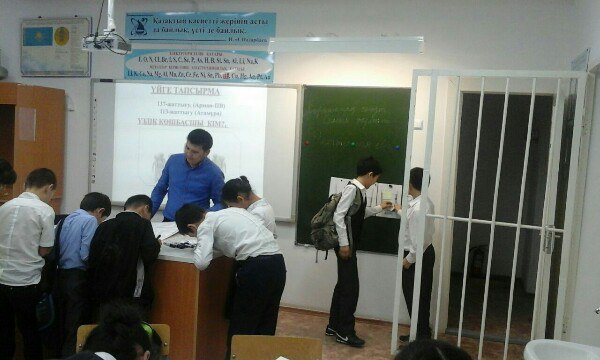 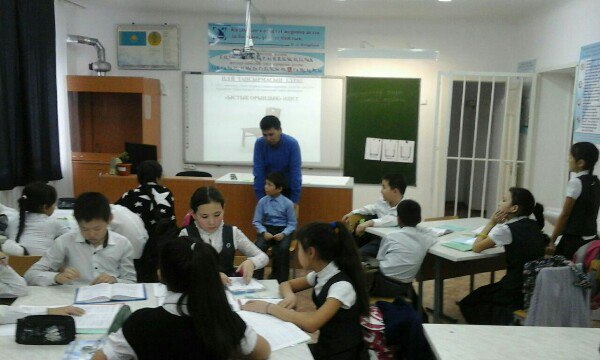 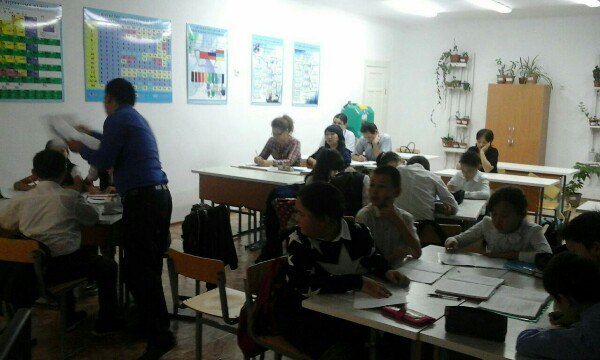 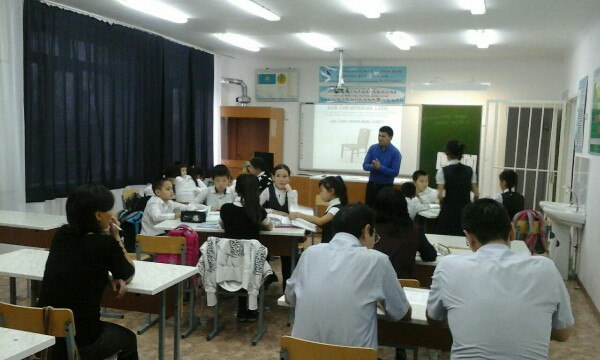 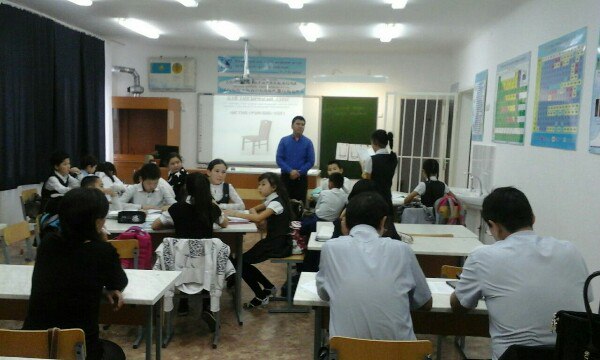 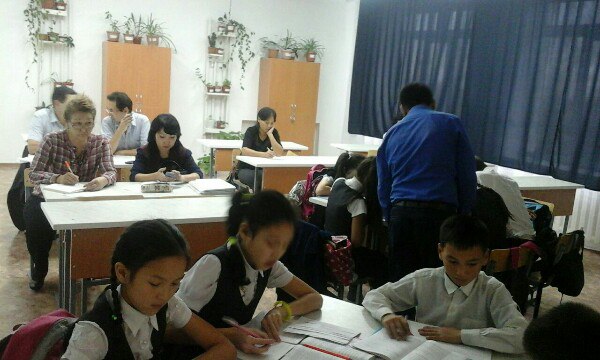 Сабақ № Тақырып: Реттік сан есім Реттік сан есім Күні: 30.11.2016 оқу жылы Мұғалімнің аты-жөні: Ханов Ш.У Сынып: 6 "ә"Қатысып отырғандар:  17 оқушы Келмегендер саны: Осы сабаққа арналған оқу мақсаты: оқушылардың реттік сан есімдер туралы білімін кеңейту, реттік сан есімнің жасауы туралы түсінік беру; сан есімдерге байланысты қызықты граммматикалық тапсырмалар орындау арқылы оқушылардың ойын дамыту; сан есімдерге қатысты халықтық тұрғыдан тәрбие беру. оқушылардың реттік сан есімдер туралы білімін кеңейту, реттік сан есімнің жасауы туралы түсінік беру; сан есімдерге байланысты қызықты граммматикалық тапсырмалар орындау арқылы оқушылардың ойын дамыту; сан есімдерге қатысты халықтық тұрғыдан тәрбие беру. Сабақтың  мақсаттары: Барлық оқушылар істей алады:Барлық оқушылар істей алады:Реттік сан есімдердің ережесін, мысалын,жұрнағын қолдана алады. Санның ,    заттың, құбылыстың  ретін сақтай алады. Реттік сан есімдердің ережесін, мысалын,жұрнағын қолдана алады. Санның ,    заттың, құбылыстың  ретін сақтай алады. Оқушылардың көпшілігі  істей алады:Оқушылардың көпшілігі  істей алады:Реттік сан есім туралы ережені оқушылардың өздері  қорытып түсінеді, сөйлем ішінде жұрнағын танып,  сұрағын қоя алады. Реттілік ұғымын біледі .Реттік сан есім туралы ережені оқушылардың өздері  қорытып түсінеді, сөйлем ішінде жұрнағын танып,  сұрағын қоя алады. Реттілік ұғымын біледі .Кейбір оқушылар істей алады: Кейбір оқушылар істей алады: Реттілік қатарын өмірде қолдана біледі .Құбылыстың, заттың,  ұғымның ретін сақтай алады. Реттілік қатарын өмірде қолдана біледі .Құбылыстың, заттың,  ұғымның ретін сақтай алады. Тілдік мақсаты:  Негізгі сөздер мен  фразалар:Негізгі сөздер мен  фразалар:Реттік сан есім туралы түсінік Реттік сан есім туралы түсінік Сұхбатқа  арналған  пайдалы фразалар:Сұхбатқа  арналған  пайдалы фразалар:Реттік сан есім ережелері, мысалдары,жаттығулары,тапсырмалары Реттік сан есім ережелері, мысалдары,жаттығулары,тапсырмалары Талқылауға арналған сұрақтар:Талқылауға арналған сұрақтар:Реттік сан есім туралы түсініктерін қалыптастыру Реттік сан есім туралы түсініктерін қалыптастыру Жазбаша ой салулар  Жазбаша ой салулар  Осының алдындағы  оқу:  Есептік сан есімЕсептік сан есімЖоспар Жоспар Жоспар Мерзімдер  Жоспарланған шараларРесурстар Басы                                                 1.Оқушылармен амандасу.                                                  2.Сыныпты түгелдеу.                                                   3.Оқушыларды ІІІ топқа бөлу.           Оқушыларды боймен сапқа тұрғызып, бірінші, екінші, үшінші деп санатып, біріншілер бірінші топқа, екіншілер екіншітопқа,үшіншілер үшінші топқа жайғасады. І топ: «Бірінші» топ ІІ топ: «Екінші» топ  ІІІ топ: «Үшінші» топ Үй  тапсырмасын   сұрау. 133 –жаттығу. Газет-журнал мақалаларынан  есептік сан есім  түрлеріне (дара,күрделі) он мысалдан теріп жазыңдар. «Ыстық орындық» әдісі .  (Есептік сан есімге байланысты сұрақтар қою)Оқулық (7 минут)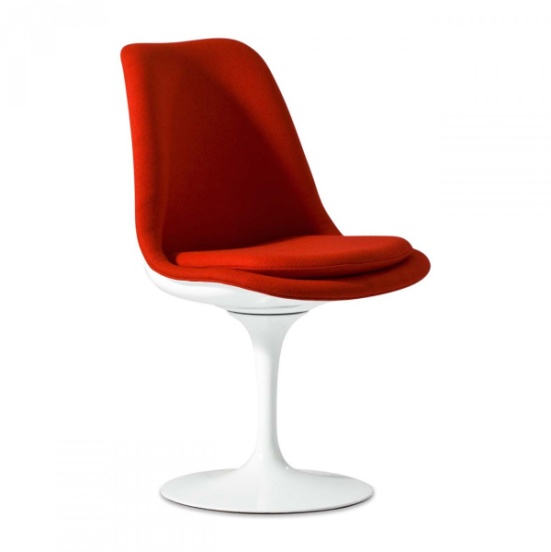 Ортасы «Стоп   кадр» әдісі  (қызығушылықты ояту)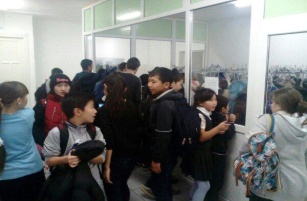 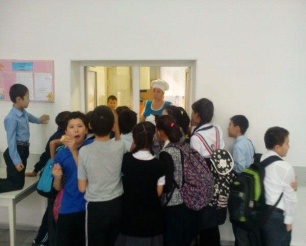 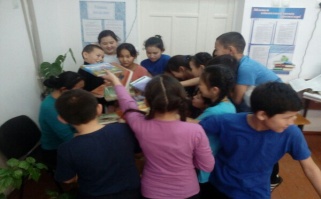        І топ: Киім ілгіш                  ІІ топ: Асхана                     ІІІ топ: кітапхана Суреттегі  қателіктерді  тап? Сен бұл жағдайда не істер едің? Осы жіберген қателікті түзету үшін не істеу керек? Жаңа  тақырып. Реттік сан есім Заттың  саналудағы ретін (қатарын)  білдіретін  сан есімдер  реттік сан есімдер деп аталады.  Сұрақтары: Нешінші? Жасалу жолы:Негізгі түбір сан есімге –ншы,-нші,-ыншы,-інші жұрнақтарын жалғау арқылы: бір+інші,алты-ыншы,Құрамы: Дара: бірінші, тоқсаныншы, сегізінші,Күрделі тіркесті сөз: он бірінші, отыз сегізіншіРеттік  сан есімдер  цифрмен  берілгенде  қалай  жазылады: Сұрақтар: Нешінші жылы,қай айда тудың? Ата –анаңның  нешінші  перзентісің? Қай жылы бірінші сыныпқа оқуға бардың? Қазір нешінші сыныпта оқып жүрсің? Сыныпта нешінші қатарда, қай орында отырасың? Қандай жарыстарға қатыстың? Нешінші орындарға ие болдың? Оқулықпен жұмысІ топ: 134-жаттығу. Сан есімдерді теріп жазып, реттік сан есімге айналдырыңдар ІІ топ: 135-жаттығу. Есептік  сан есімдерден реттік сан есім жасаңдар.  ІІІ топ:  111-жаттығу. Берілген есептік сан есімдерден  реттік сан есім жасап, оларды сөзбен жаз. Топтық тапсырма  (постер) І топ: Егер әлемде заттардың  реттілік қатары сақталмаса қандай жағдай болар еді? ІІ топ: Сандардың  ретімен орналасуы, адамзатқа қандай пайдасын тигізді? ІІІ топ: Сан есім  сақталмаса да реттілік сақталатын, құралдар, құбылыстар, іс-әрекеттерді ата 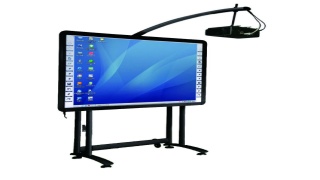 (3 минут)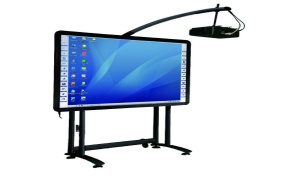 (3 минут)Ортасы «Стоп   кадр» әдісі  (қызығушылықты ояту)       І топ: Киім ілгіш                  ІІ топ: Асхана                     ІІІ топ: кітапхана Суреттегі  қателіктерді  тап? Сен бұл жағдайда не істер едің? Осы жіберген қателікті түзету үшін не істеу керек? Жаңа  тақырып. Реттік сан есім Заттың  саналудағы ретін (қатарын)  білдіретін  сан есімдер  реттік сан есімдер деп аталады.  Сұрақтары: Нешінші? Жасалу жолы:Негізгі түбір сан есімге –ншы,-нші,-ыншы,-інші жұрнақтарын жалғау арқылы: бір+інші,алты-ыншы,Құрамы: Дара: бірінші, тоқсаныншы, сегізінші,Күрделі тіркесті сөз: он бірінші, отыз сегізіншіРеттік  сан есімдер  цифрмен  берілгенде  қалай  жазылады: Сұрақтар: Нешінші жылы,қай айда тудың? Ата –анаңның  нешінші  перзентісің? Қай жылы бірінші сыныпқа оқуға бардың? Қазір нешінші сыныпта оқып жүрсің? Сыныпта нешінші қатарда, қай орында отырасың? Қандай жарыстарға қатыстың? Нешінші орындарға ие болдың? Оқулықпен жұмысІ топ: 134-жаттығу. Сан есімдерді теріп жазып, реттік сан есімге айналдырыңдар ІІ топ: 135-жаттығу. Есептік  сан есімдерден реттік сан есім жасаңдар.  ІІІ топ:  111-жаттығу. Берілген есептік сан есімдерден  реттік сан есім жасап, оларды сөзбен жаз. Топтық тапсырма  (постер) І топ: Егер әлемде заттардың  реттілік қатары сақталмаса қандай жағдай болар еді? ІІ топ: Сандардың  ретімен орналасуы, адамзатқа қандай пайдасын тигізді? ІІІ топ: Сан есім  сақталмаса да реттілік сақталатын, құралдар, құбылыстар, іс-әрекеттерді ата (12 минут)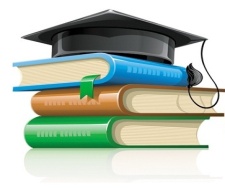 Ортасы «Стоп   кадр» әдісі  (қызығушылықты ояту)       І топ: Киім ілгіш                  ІІ топ: Асхана                     ІІІ топ: кітапхана Суреттегі  қателіктерді  тап? Сен бұл жағдайда не істер едің? Осы жіберген қателікті түзету үшін не істеу керек? Жаңа  тақырып. Реттік сан есім Заттың  саналудағы ретін (қатарын)  білдіретін  сан есімдер  реттік сан есімдер деп аталады.  Сұрақтары: Нешінші? Жасалу жолы:Негізгі түбір сан есімге –ншы,-нші,-ыншы,-інші жұрнақтарын жалғау арқылы: бір+інші,алты-ыншы,Құрамы: Дара: бірінші, тоқсаныншы, сегізінші,Күрделі тіркесті сөз: он бірінші, отыз сегізіншіРеттік  сан есімдер  цифрмен  берілгенде  қалай  жазылады: Сұрақтар: Нешінші жылы,қай айда тудың? Ата –анаңның  нешінші  перзентісің? Қай жылы бірінші сыныпқа оқуға бардың? Қазір нешінші сыныпта оқып жүрсің? Сыныпта нешінші қатарда, қай орында отырасың? Қандай жарыстарға қатыстың? Нешінші орындарға ие болдың? Оқулықпен жұмысІ топ: 134-жаттығу. Сан есімдерді теріп жазып, реттік сан есімге айналдырыңдар ІІ топ: 135-жаттығу. Есептік  сан есімдерден реттік сан есім жасаңдар.  ІІІ топ:  111-жаттығу. Берілген есептік сан есімдерден  реттік сан есім жасап, оларды сөзбен жаз. Топтық тапсырма  (постер) І топ: Егер әлемде заттардың  реттілік қатары сақталмаса қандай жағдай болар еді? ІІ топ: Сандардың  ретімен орналасуы, адамзатқа қандай пайдасын тигізді? ІІІ топ: Сан есім  сақталмаса да реттілік сақталатын, құралдар, құбылыстар, іс-әрекеттерді ата (16 минут)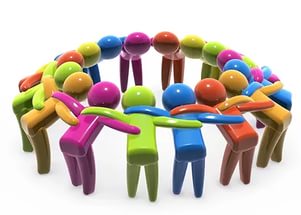 Соңы Оқушылар  бүгінгі тақырыптан білім нәрінің  суын қаншалықты қанып іштіңдер стикермен өз пікірлерін білдіреді (білмедім, орташа,білдім)Үйге тапсырма  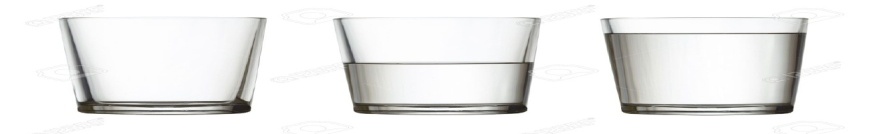 137-жаттығу. (Арман-ПВ)113-жаттығу (Атамұра)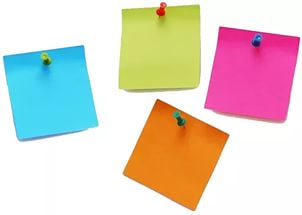 (3 минут)Үздік көшбасшы  кім?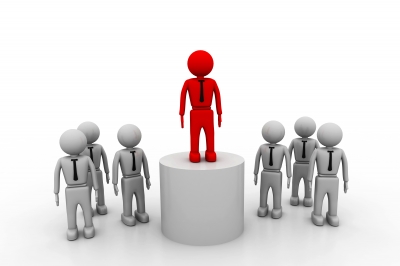 (1 минут)